平成２９年度 ボランティアコーディネーター基礎研修 開 催 要 綱夏のボランティア体験月間のまえに、「ボランティアコーディネーターってそもそも何をするの？」、「ボランティアに対する具体的な支援の仕方が分からない」、「新たなボランティアが定着しない」、「受入れ方法が分からない」etc．このような戸惑いや悩みを抱えているコーディネーターがいるのではないでしょうか。本研修では、ボランティアを受入れる側として、日頃悩まれているコーディネーターが施設等でのボランティアマネジメントのスキルを身につけるとともに、基本的知識や技術を学ぶことにより魅力的なプログラムづくりなど、ボランティア担当者のコーディネート力向上を図ることを目的に開催します。１　主　　催　　社会福祉法人　大分県社会福祉協議会　　　　　　　　（大分県ボランティア・市民活動センター）２　日　　時　　平成２９年6月19日（月）１０：００～１5：００３　場　　所　　大分県総合社会福祉会館　４階大ホール　　　　　　　　大分市大津町２－１－４１（会館直通電話：097-558-2945）４　対 象 者　　福祉や医療施設・事業所、市町村社会福祉協議会、ＮＰＯ法人等のボランティア受入れ担当職員　等（保育所・児童施設等「夏のボランティア体験月間」受入施設担当職員も対象です）５　日　　程　　　　　　　　 9:30　10:00　10:10　　　　　　12:00　　13:00　　　　　　　　15:00６　内　　容　　「施設におけるボランティアコーディネーション」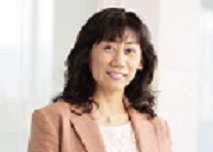 ７　申し込み　　（１）下記「参加申込書」により、６月5日（月）までに、本会事務局あてＦＡＸ（送信票は不要）してください。（２）先着順にてお申し込みを受け付けします。定員に達した場合はその旨大分県ボランティア・市民活動センターのホームページでお知らせするとともに、ＦＡＸにて返信します。８　参加定員　　８０名９　参加費　　無料10 留意事項　　（１）当日は駐車場が混み合います。できるだけ公共交通機関または相乗りでお越しください。（２）昼食につきましては、当日の朝、受付時に弁当（500円）の予約を受け付けていますので、ご希望の方はお申込みください。（３）自然災害等により、研修の開催が困難であると判断したときは、急遽、日程変更等の対応をとる場合があります。その際は、大分県ボランティア・市民活動センターのホームページによりお知らせします。11 申込み先　　大分県社会福祉協議会　大分県ボランティア・市民活動センター〒870-0907　大分市大津町2-1-41ＴＥＬ．097-558-3373　ＦＡＸ．097-558-1296平成２9年度ボランティアコーディネーター基礎研修　参加申込書送信日：平成２9年　 月　 日参加申込書に記載された個人情報は、参加者台帳の作成等本研修会の運営管理の目的のみに使用し、他の目的で使用することはありません。受付開会講義・演習昼食休憩講義・演習閉会法　人　名ＴＥＬ番号ＦＡＸ番号送信者氏名名簿順所 属 施 設 (所) 名役　職　名氏　　名備　考123